       
РОССИЙСКАЯ  ФЕДЕРАЦИЯ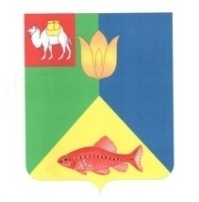 ЧЕЛЯБИНСКАЯ ОБЛАСТЬГЛАВА КУНАШАКСКОГО СЕЛЬСКОГО ПОСЕЛЕНИЯ
КУНАШАКСКОГО МУНИЦИПАЛЬНОГО РАЙОНА

ПОСТАНОВЛЕНИЕот 04.03.2021г.                                                                                                № 27 О разработке плана   привлечения сил и средств
для тушения пожаров и проведения аварийно-спасательных
работ  на территории  Кунашакского сельского поселения
и контроль за его выполнением В соответствии с Федеральным законом от 21.12.1994 г. № 69-ФЗ «О пожарной безопасности», от 06.10.2003 г. № 131-ФЗ «Об общих принципах организации местного самоуправления в Российской Федерации», в целях совершенствования организации тушения пожаров в Кунашакском сельском поселении:постановляет:          1. Установить следующий  порядок привлечения сил и средств пожарной охраны     на тушение пожаров на территории Кунашакского сельского  поселения:выезд подразделений пожарной охраны на тушение пожаров и их ликвидацию  осуществляется  в соответствии с планом привлечения сил и средств по тушению пожаров 65-й Пожарной спасательной части 8ПСО ФПС ГПС ГУ МЧС России по Челябинской области на территории Кунашакского сельского поселения.          2. Мероприятия по организации тушения пожаров в поселении направить на своевременное прибытие пожарной охраны и иных служб  к месту пожара с введением  в действие достаточного количества огнетушащих средств.          3. Утвердить Положение о порядке привлечения сил и средств для тушения пожаров и проведения аварийно-спасательных работ на территории Кунашакского сельского поселения (приложение № 1).          5. Рекомендовать индивидуальным предпринимателям, организациям и учреждениям независимо от форм собственности разработать и утвердить противопожарные мероприятия в подведомственных организациях, учреждениях.          6. Контроль за выполнением настоящего постановления оставляю за собой.Р.М. Нуриев.Приложение № 1
к постановлению
Главы Кунашакского
сельского поселения
от 04.03.2021г. № 27Положениео порядке привлечения сил и средств для тушения пожаров
и проведения аварийно-спасательных работ 
на территории  Кунашакского сельского поселения1. Общие положения1.1. Настоящее положение разработано в соответствии с Федеральным законом от 21.12.1994 г. № 69-ФЗ «О пожарной безопасности», Федеральным законом от 06.10.2003 г.  № 131-ФЗ «Об   общих    принципах    организации   местного  самоуправления в Российской Федерации», Федеральным законом от 22.07.2008г. «Технический регламент о требованиях пожарной безопасности» и регулирует порядок привлечения сил и средств подразделений пожарной охраны и организаций для тушения пожаров и проведения аварийно-спасательных работ на территории  Кунашакского сельского поселения.1.2. Для тушения пожаров и проведения аварийно-спасательных работ на территории Кунашакского сельского поселения привлекаются следующие силы:- подразделения 65-й Пожарной спасательной части 8ПСО ФПС ГПС ГУ МЧС России по Челябинской области на территории Кунашакского сельского поселения- противопожарные формирования организаций;- аварийно-спасательные формирования организаций.При возникновении пожаров и других чрезвычайных ситуаций на объектах жизнеобеспечения поселения руководители Кунашакского РЭС, МУП «Балык»   направляют к месту пожара аварийно-технические бригады.Для тушения пожаров и проведения аварийно-спасательных работ на территории Кунашакского сельского поселения  привлекаются следующие средства:
- пожарная и специальная техника;-средства связи;- огнетушащие вещества, находящиеся на вооружении в подразделениях пожарной охраны;
- первичные средства пожаротушения, а также приспособления для целей пожаротушения, вспомогательная и водоподающая техника администрации сельского поселения, МБУ «Дорсервис» и других организаций, представляемая на безвозмездной основе.1.3. На тушение пожаров привлекаются силы и средства ОВД по Кунашакскому муниципальному району в соответствии с задачами, возложенными на них законами и иными правовыми актами Российской Федерации и Челябинской области.1.4. Для тушения пожаров используются все источники водоснабжения (водообеспечения) организаций, независимо от форм собственности и назначения, на безвозмездной основе.        1.5.Руководители организаций обязаны: -- содержать в исправном состоянии системы и средства противопожарной защиты, включая первичные системы тушения пожаров, не допускать их использования не по назначению; -- оказывать содействие пожарной охране при тушении пожара;
-- предоставлять при тушении пожаров на территории организаций необходимые силы и средства;
-- обеспечить доступ должностным лицам пожарной охраны при осуществлении ими служебных обязанностей по тушению пожаров на территории, в здания, сооружения и иныеобъектыорганизаций;
-- сообщать в пожарную охрану о состоянии дорог и изменении подъездов к объекту. 2. Порядок привлечения сил и средств на тушение пожаров        2.1. Привлечение сил и средств пожарной охраны и противопожарных формирований организаций на тушение пожаров и проведение аварийно-спасательных работ при их тушении осуществляется на условиях и в порядке, установленном законодательством Российской Федерации и настоящим Положением.        2.2. Порядок привлечения сил и средств в границах Кунашакского сельского поселения  утверждается Начальником 65-й Пожарной спасательной части 8ПСО ФПС ГПС ГУ МЧС России по Челябинской области на территории Кунашакского сельского поселения.        2.3. Выезд подразделений пожарной охраны и противопожарных формирований организаций на тушение пожаров и проведение аварийно-спасательных работ осуществляется в безусловном порядке, независимо от форм собственности объектов защиты.        При следовании на пожар пожарная техника пользуется правом беспрепятственного проезда, первоочередного обеспечения горюче-смазочными материалами на автозаправочных станциях и проведения ремонтных работ на станциях технического облуживания.        2.4. Взаимодействие подразделений пожарной охраны с аварийными и специальными службами организаций при тушении пожаров осуществляется на основании Плана привлечения сил и средств для тушения пожаров. В План включаются все подразделения пожарной охраны, дислоцирующиеся на территории Кунашакского муниципального района и (или) обслуживающие данную территорию. Корректировка Планов проводится по мере необходимости.        2.5. Координацию деятельности всех видов пожарной охраны и аварийно-спасательных формирований, участвующих в тушении пожаров и проведении аварийно-спасательных работ на территории Кунашакского сельского поселения осуществляет в установленном порядке Начальник 65-й Пожарной спасательной части 8ПСО ФПС ГПС ГУ МЧС России по Челябинской области на территории Кунашакского сельского поселения.        2.6. Непосредственное руководство тушением пожара осуществляется прибывшим на пожар  старшим оперативным должностным лицом пожарной охраны, которое управляет на принципах единоначалия личным составом и техникой пожарной охраны и организацией участвующих в тушении пожара, а также дополнительно привлеченными к тушению пожара силами.       2.7. Руководитель тушения пожара отвечает за выполнение задачи, за безопасность личного состава пожарной охраны, участвующего в тушении пожара и привлеченных к тушению пожара дополнительных сил.       Никто не вправе вмешиваться в действия руководителя тушения пожара или отменять его распоряжения при тушении пожара.       Указания руководителя тушения пожара обязательны для исполнения всеми должностными лицами и гражданами  на территории, на которой осуществляются действия по тушению пожара.       При необходимости руководитель тушения может принимать решения, в том числе ограничивающие права должностных лиц и граждан на указанной территории.       2.8. Руководитель тушения пожара устанавливает границы территории, на которой осуществляются действия по тушению пожара, порядок и особенности выполнения боевой задачи личного состава, определяет необходимое количество привлекаемой пожарной и другой техники.       2.9. В случае недостаточного количества или выхода из строя пожарной или специальной техники руководитель тушения пожара принимает меры по привлечению дополнительных сил и средств других противопожарных подразделений и организаций.       2.10. Выезд следственной оперативной группы милиции к месту пожара осуществляется в соответствии с приказами и инструкциями о взаимодействии в установленном порядке.